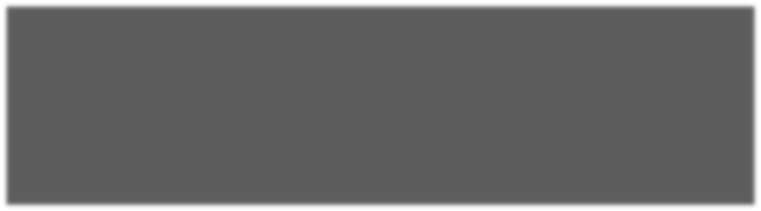 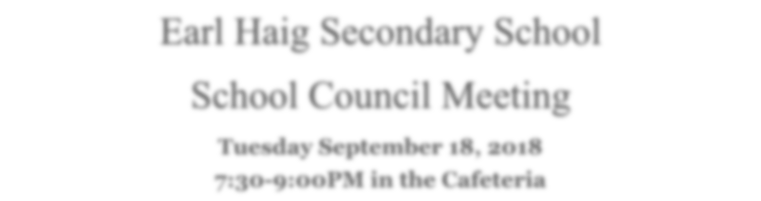 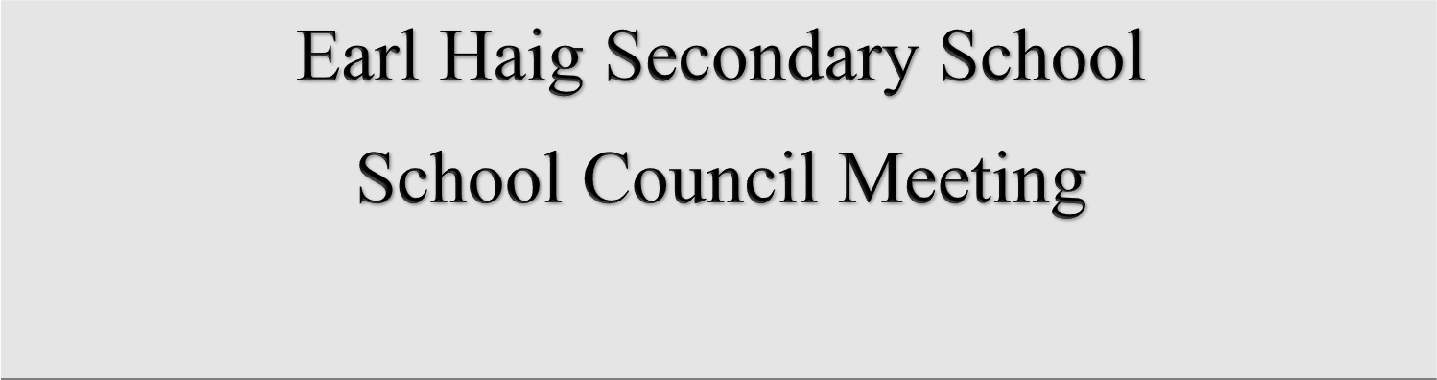 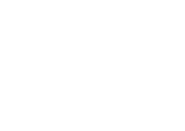 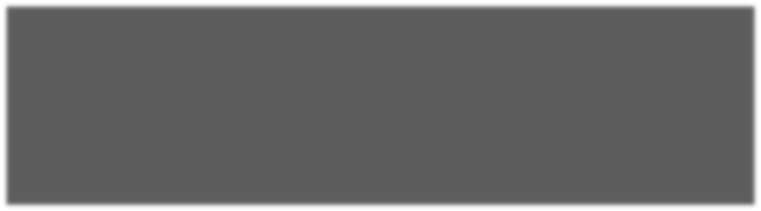 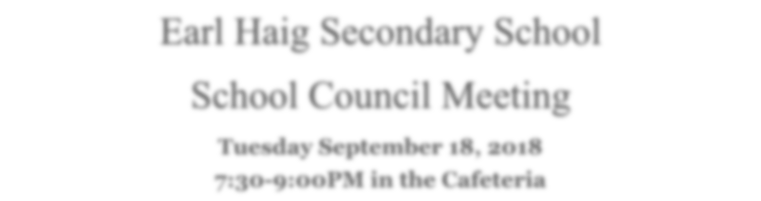 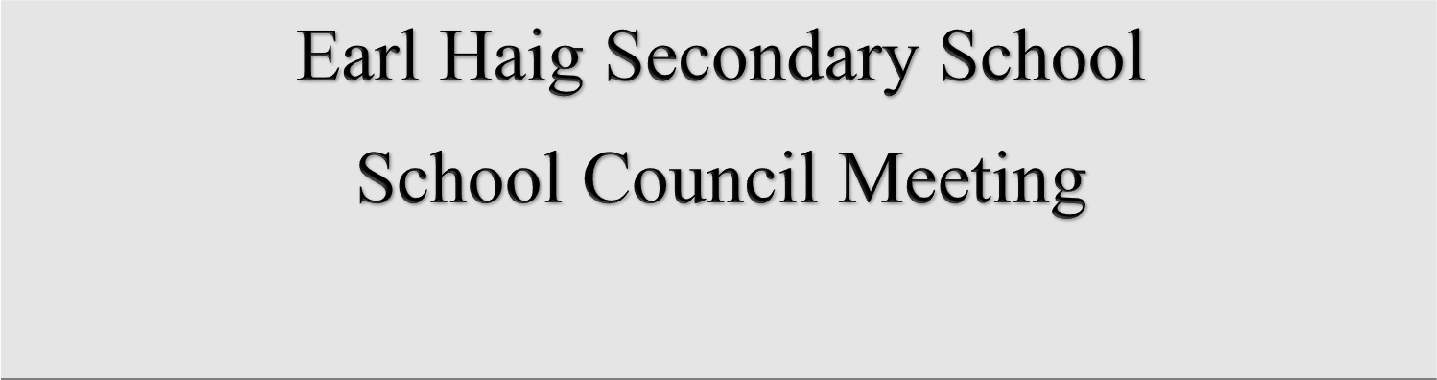 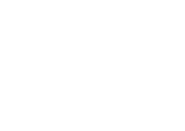 The EHSS School Council is pleased to welcome you to our Annual General Meeting to kick off the 2018-2019 school year.AgendaWelcome and IntroductionsSchool Council Annual Report - Susan & PhiIntroduction of the 2018-19 School Council ExecutivePrincipal’s Update & Introduction of Vice Principal’s – Renata GonsalvesStudent Activity Council  Update –SAC President, Michael SamoilovTime Management TipsAdjournmentA l l	P a r e n t s	a n d   G u a r d i a n s	a r e   W a r m l y   I n v i t e d	t o	A t t e n d !